                                 Upper Springfield Development Co Ltd                  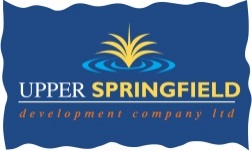 Application for the Post of                                       Assistant Youth Support Worker (Street Works Programme)ConfidentialCompleted applications should be returned by email by Tuesday 18th December 2018 at noon             to:  j.fegan@usdt.co.uk                    Tel No:  028 90236677Application Ref No: AYSWD18 /_____NOTE:	Please type this application.  CV’s will not be accepted in lieu of the application formForename:						 Surname  					Address:  												National insurance:						Tel No: 	H			W				M				Email:							How did you learn of this post?    Nijobs.com 		Communityni 		Other (please specify)_________________________COURSES AND/OR RELEVANT TRAINING UNDERTAKEN EMPLOYMENT HISTORY Essential/ Desirable Criteria:The requirements for the post (details of which are on the Person Specification) are listed in this section.  Please demonstrate clearly how and to what extent you meet each requirement in the correct section.  It is the candidate’s responsibility to clearly demonstrate in the correct section how they meet the criteria to be shortlisted for interview.Do not continue on additional pages or include any supplementary material – these will not be copied to the Selection Panel and therefore their content will not be considered.Please demonstrate below:Demonstrable Desirable criteriaPlease demonstrate belowQualificationTraining Provider or Examining BodyGrade(if applicable)Please give details here of all the positions held.  Start with your present or most recent position and work back (please add attached sheet if necessary)Please give details here of all the positions held.  Start with your present or most recent position and work back (please add attached sheet if necessary)Please give details here of all the positions held.  Start with your present or most recent position and work back (please add attached sheet if necessary)Please give details here of all the positions held.  Start with your present or most recent position and work back (please add attached sheet if necessary)Please give details here of all the positions held.  Start with your present or most recent position and work back (please add attached sheet if necessary)Please give details here of all the positions held.  Start with your present or most recent position and work back (please add attached sheet if necessary)DatesDatesName and Address of Employer and nature of business.Position held Salary Reasons for leavingFrom ToHold a recognised youth work qualification i.e. OCN Level 2 Introduction to Youth Work or equivalent Can demonstrate a good standard of education.Minimum of 6 months experience working in a paid or voluntary capacity in a community or youth work setting.Experience of supporting and working with young people.Effective written and oral communication skills.Effective personal and interpersonal skills and ability to relate to young people particularly those who experience forms of marginalisation and social exclusion.Self- management, ability to work on own initiative and as part of a team.Good standard of literacy and numeracy.Good organisational skills.Work effectively and comfortably in an ‘outreach detached’ setting with young people.A commitment to the development of young people in the communityFlexible approach to working hours evening and weekend work is a pre-requisite within this post.Knowledge of current issues that affect young people living within disadvantaged communities.Knowledge of child protection and confidentiality.Knowledge of existing services, resources, agencies and organisations working with young people within the Upper Springfield area.IT competentExperience / qualifications in outdoor or experiential learningExperience / qualifications in creative artsExperience / qualifications in sports development / coachingANY OTHER DETAILS(Please use this space to give any other details you may wish to add)How soon would you be able to take up your appointment?REFERENCES(Please give the name of two people who we will contact for a reference – one must be your most recent employer).  Please note we will be contacting referees prior to interview unless otherwise advised by you.NAME    			NAME  							POSITION		 	POSITION  					ADDRESS 			ADDRESS   					TEL 			TEL	   					EMAIL        _____________________    EMAIL        	 				DECLARATIONI hereby declare that the information given on this application form is to the best of my knowledge, true and correct.  I also agree that any misrepresentations by me will lead to disqualification of this application, the withdrawal of any offer of employment or my employment being terminated without any obligation or liability to the Company other than for services rendered.SIGNATURE:  ___________________________  DATE ______________________